そうか公園会場の注意事項○入退場に関しては以下のとおりとします。　・クラブハウスの入館チェック業務を妨げないように、新人大会の受付前の入場は西側外通路を利用し、クラブハウスを通らないようにしてください。８時に開錠するので、極端に早く来ることはしないでください。　・退場（一時外出や帰宅）の際は、クラブハウスを通ってください。　・一時外出をして再入場する際は、クラブハウスの受付で大会の再入場であることを伝えてください。　　（人の出入りの回数を減らすためにも、食事や水分はしっかりと準備しておいてください。）○クラブハウスの利用はトイレのみとします。みだりに立ち入らないでください。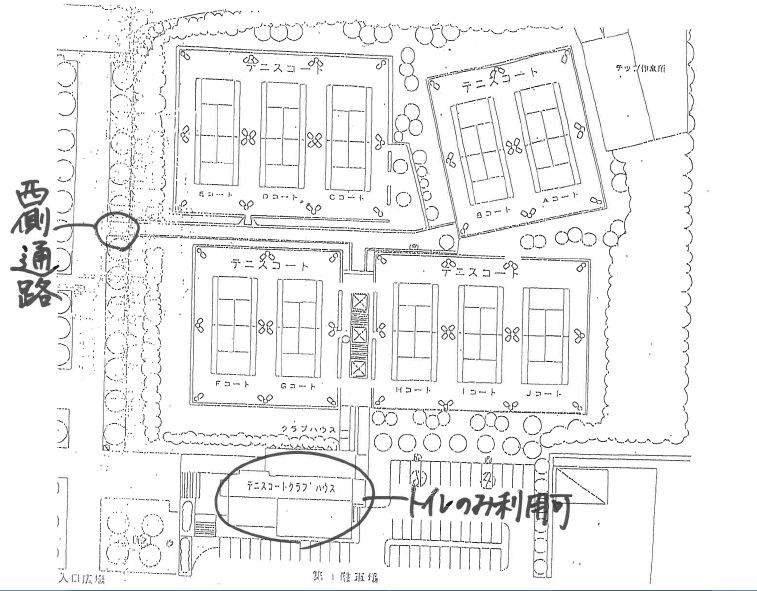 